                                        Мои достижения                                2016-2017 учебный год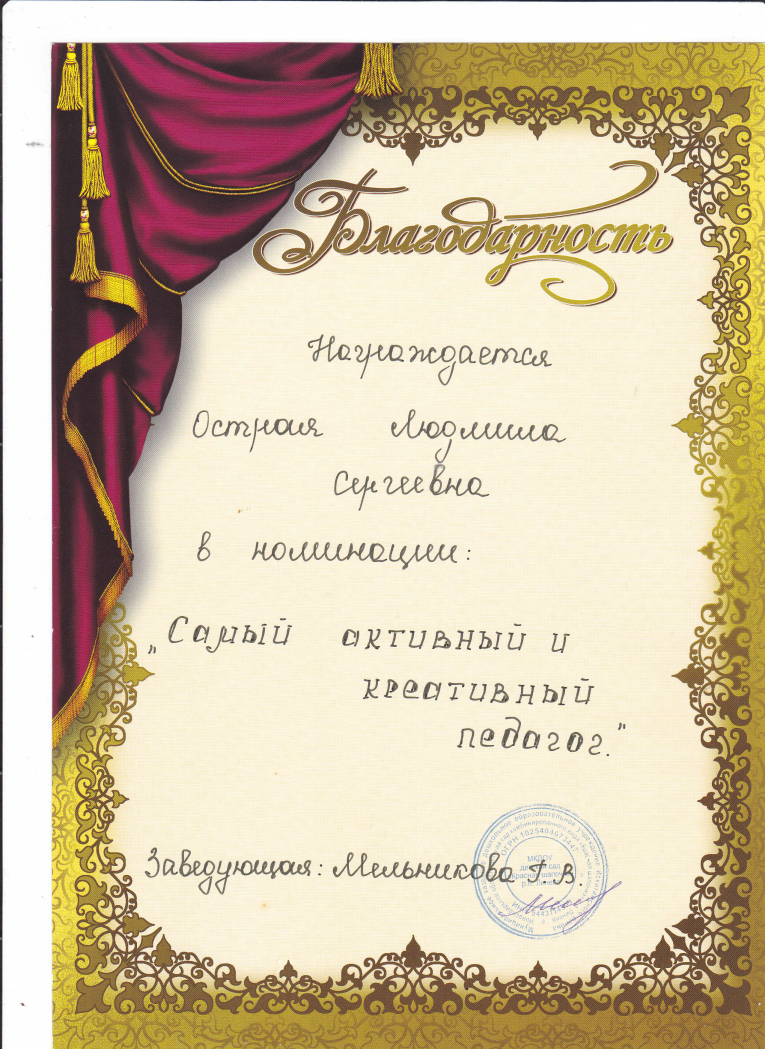 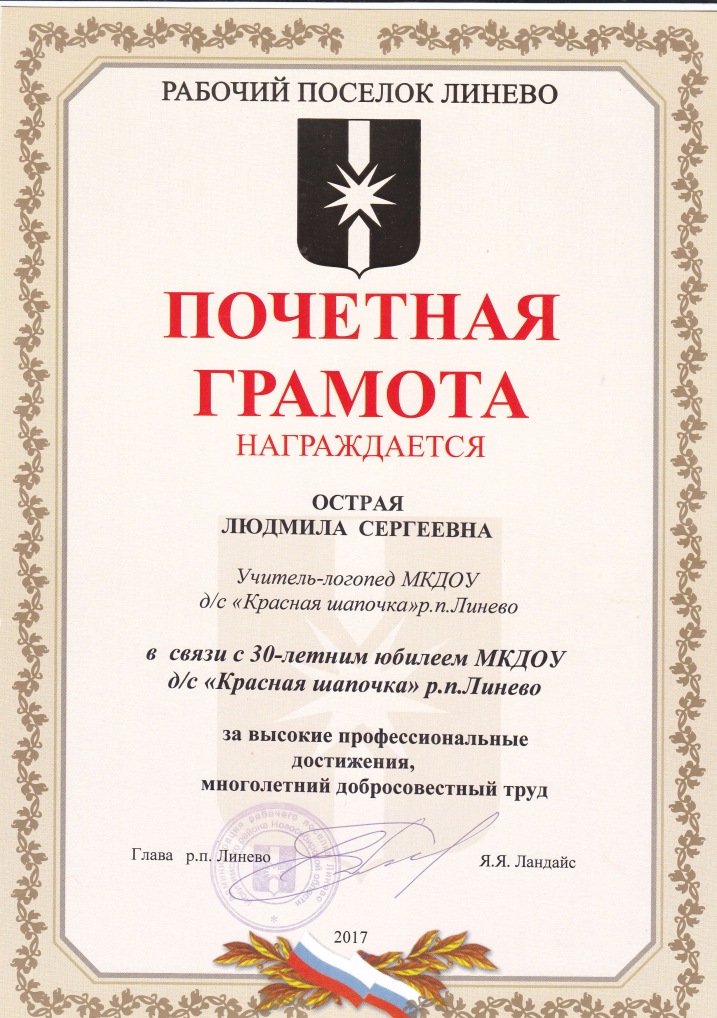 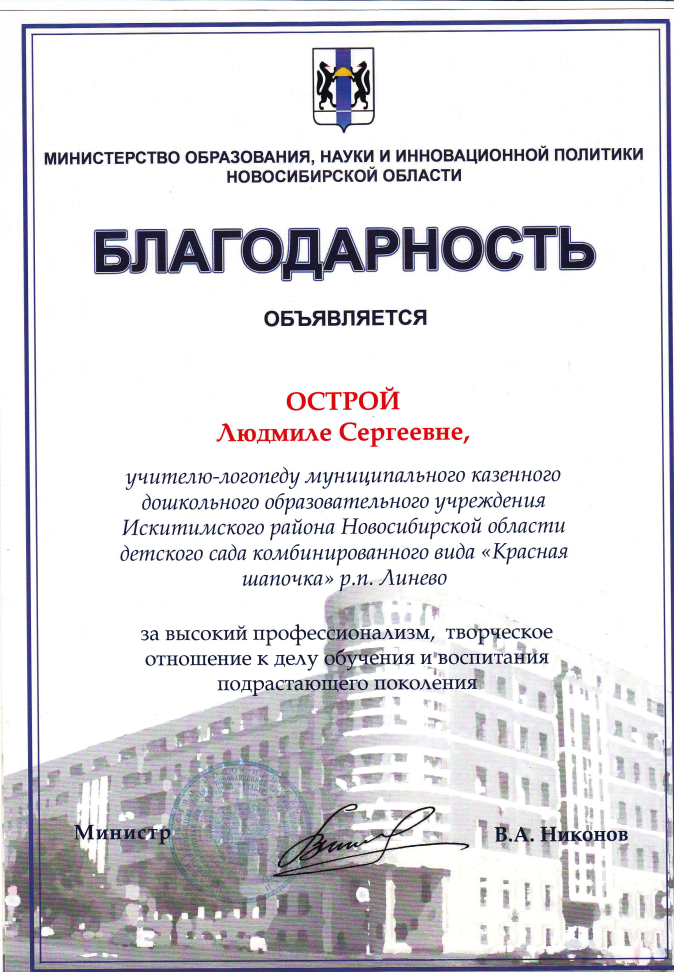                               2017-2018 учебный год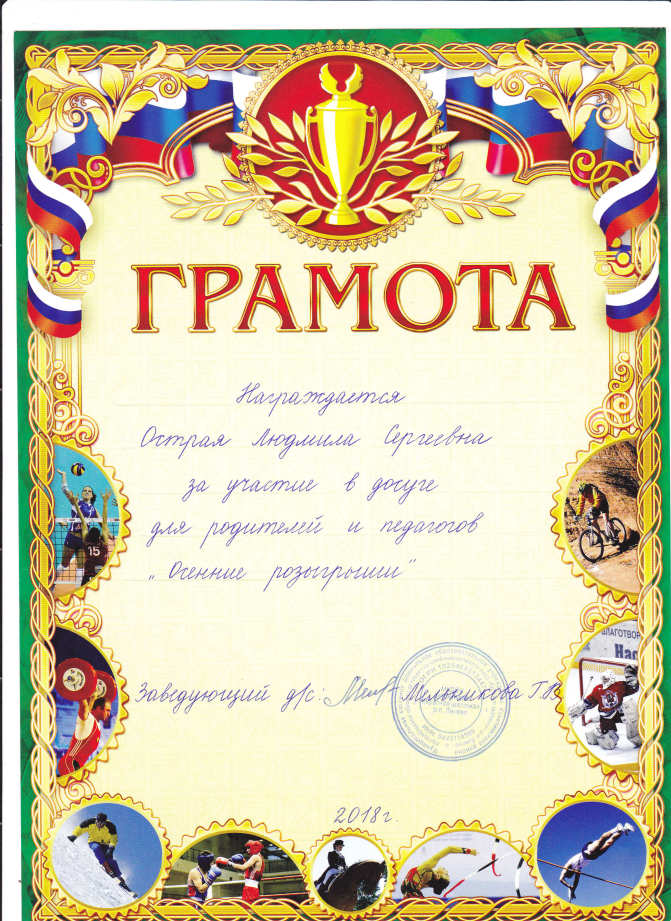                              2018-2019 учебный год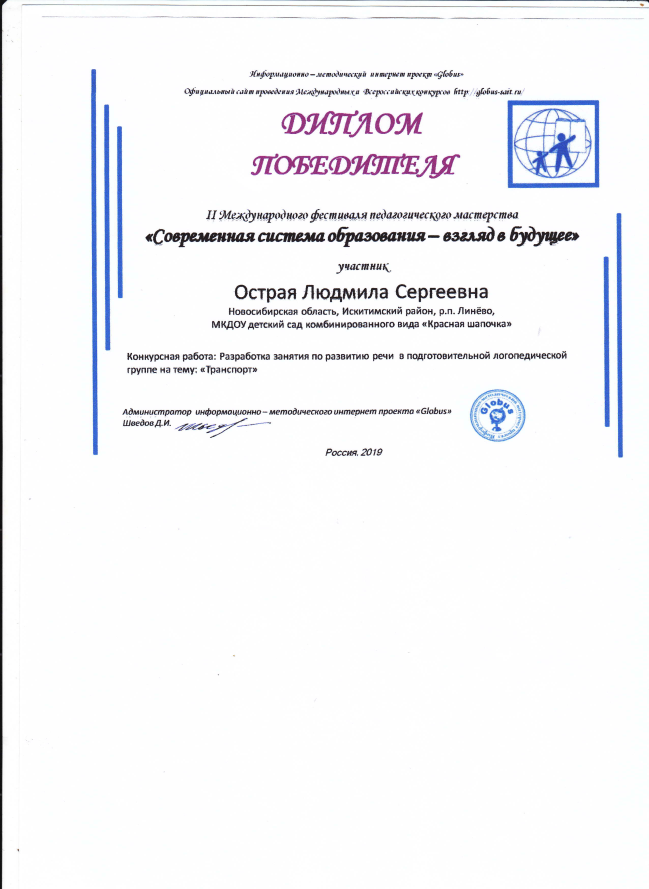 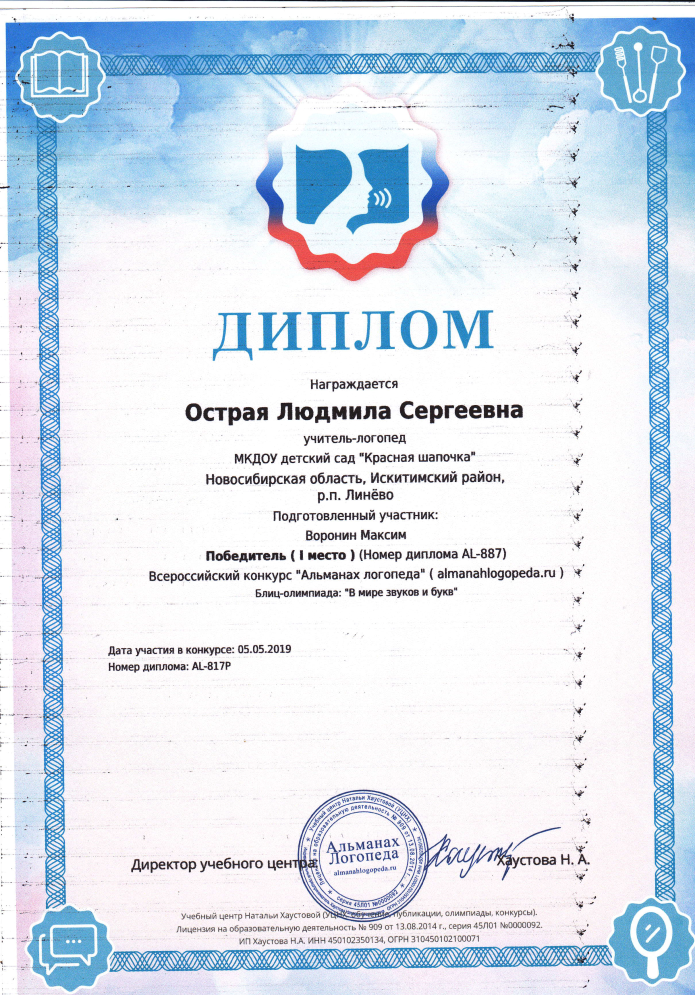                                2019-2020 учебный год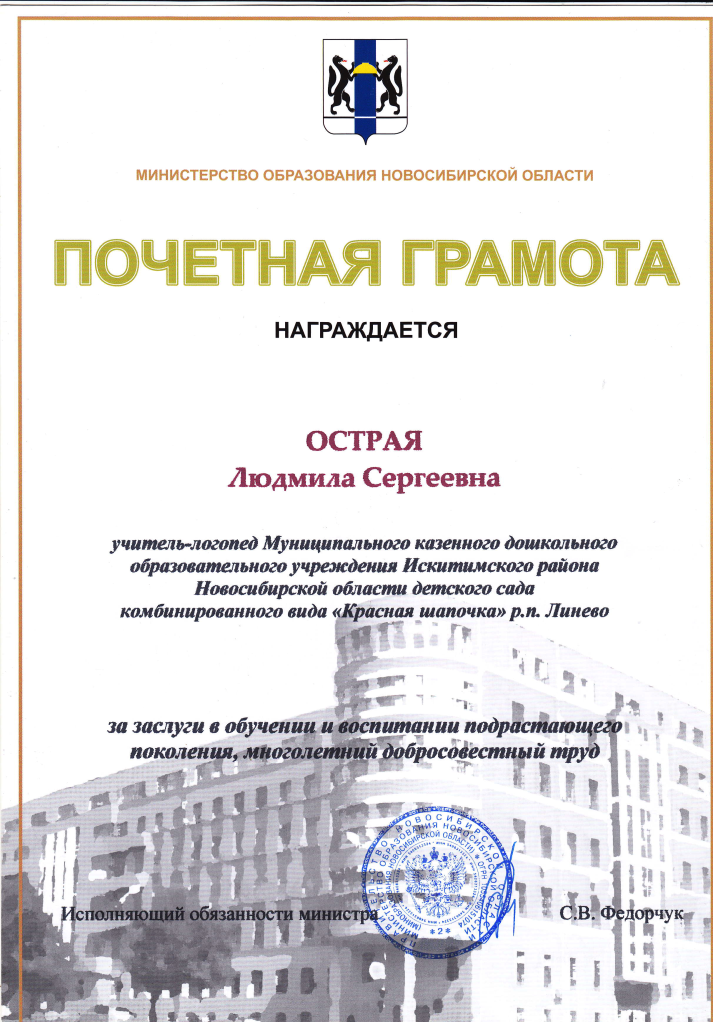 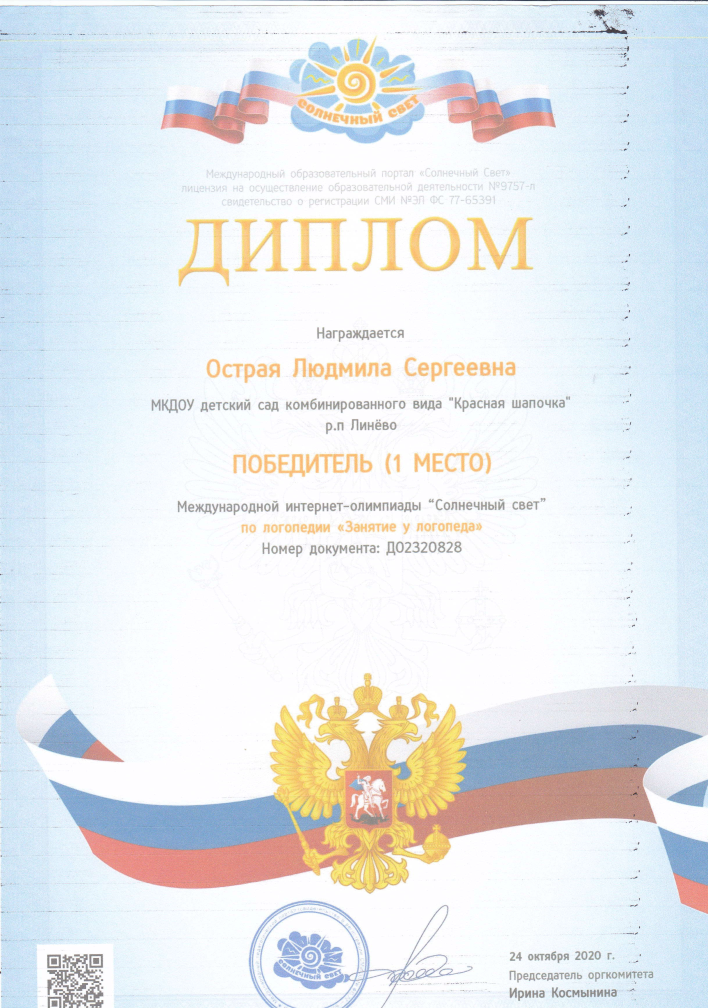 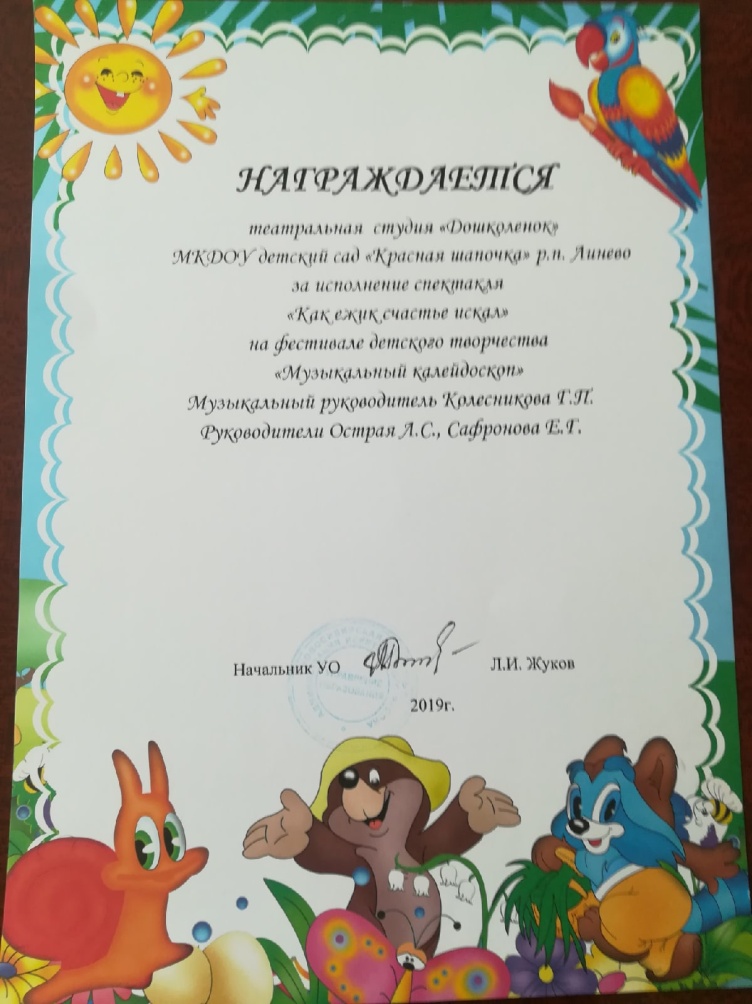                                2020-2021 учебный год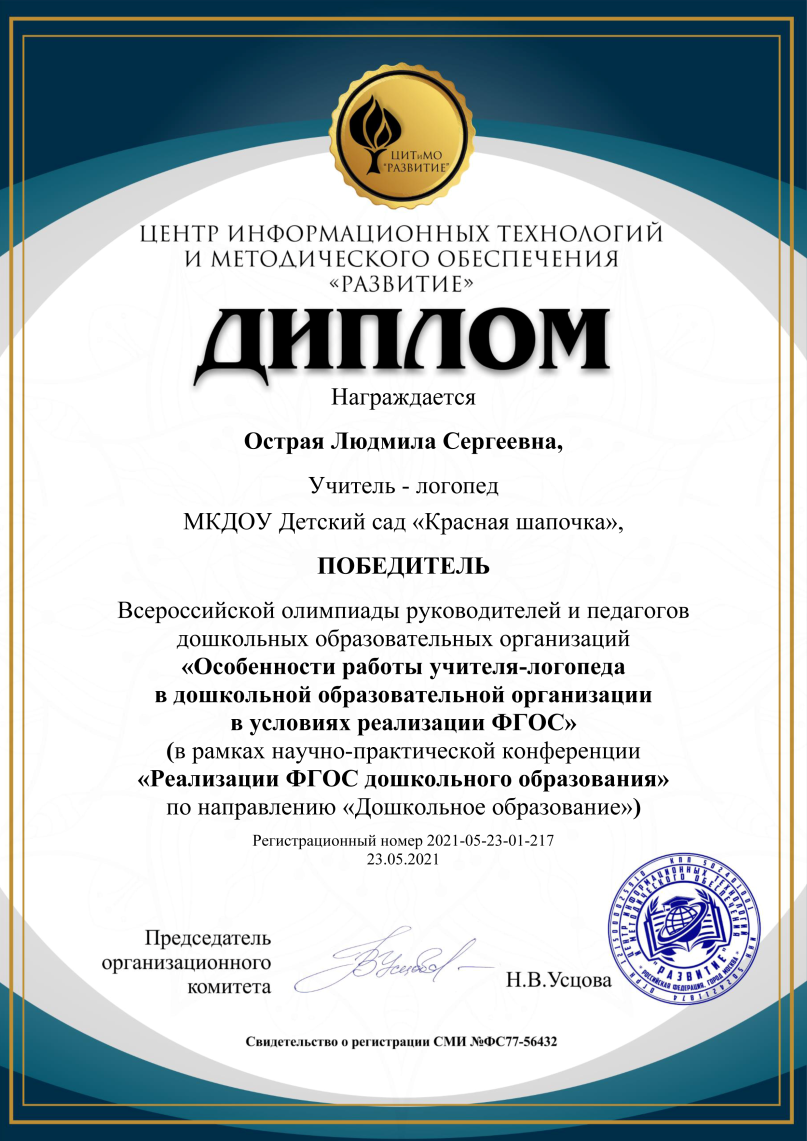 